Year 3 – Summer 1 – Plants 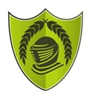 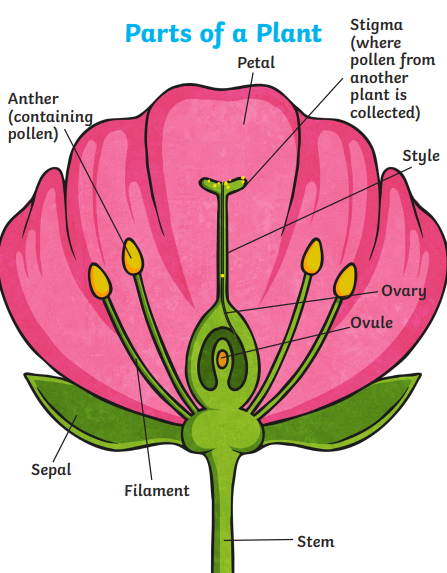 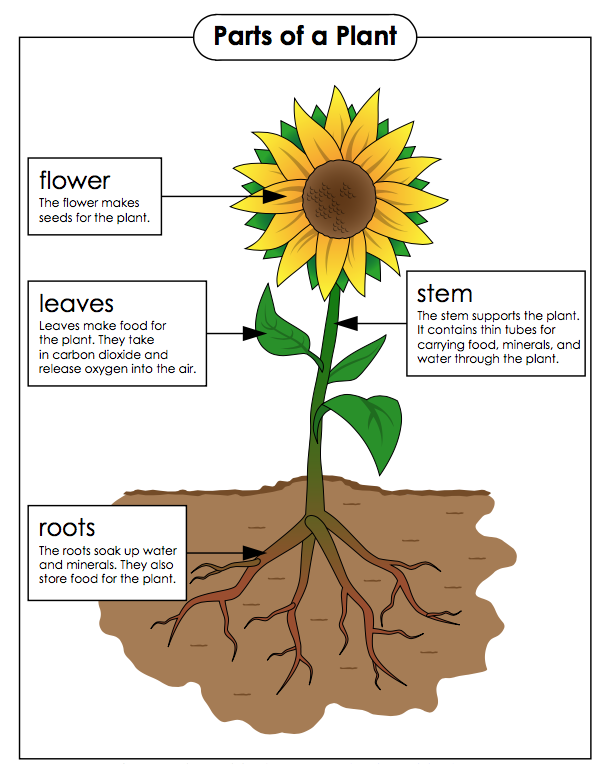 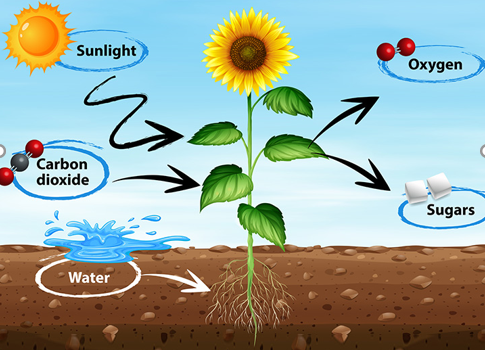 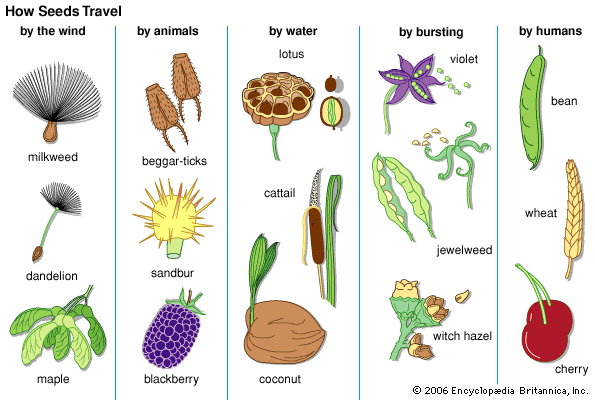 Key FactsWhen the pollen joins with an ovule, a seed starts to form.Plants need light, water and air to make their own food.  The green leaves use energy from the sun to turn water and carbon dioxide in the air into sugar and oxygen. Seeds are structured differently to help with different ways of seed dispersal.Key VocabularyKey VocabularyKey VocabularyKey VocabularyPollenA fine powder that helps form a seed when joined to the ovule.StamenThe male parts of the flower. The stamen is made up of the anther and the filament.OvuleContains an egg that helps form a seed when joined to the pollen.CarpelThe female part of the flower. The carpel is made up of the stigma, style and ovary.ReproductionHow a living thing creates offspring. SepalLeaf like structures that protect the flower and petals before they open out.FertilisationThe joining of the pollen and the ovule.TransportationThe movement of water and nutrition from the roots to different parts of the plant.PollinationThe process of moving pollen from one plant to another.Capillary actionThe process in which water moves up something like a tube or a material with small holes in it.